ICS 65.160Bu tadil; Türk Standardları Enstitüsü Gıda, Tarım ve Hayvancılık İhtisas Kurulu’na bağlı TK15 Gıda ve Ziraat Teknik Komitesi tarafından hazırlanmış ve TSE Teknik Kurulu’nun ……. tarihli toplantısında kabul edilerek yayımına karar verilmiştir.Atıf yapılan standardlar ve/veya dokümanlardan aşağıdaki standardlar çıkartılmıştır:Atıf yapılan standardlara aşağıdaki standardlar ilave edilmiştir:Madde 3 “Tarifler” aşağıdaki şekilde değiştirilmiştir;3	TariflerBu standardda, TS 1000’de verilenlere ilaveten aşağıdaki tarifler geçerlidir.Madde 4.2.2 Fiziksel özellikler maddesinin ikinci bendi aşağıdaki şekilde değiştirilmiştir;Aromalı nargilelik tütün mamulünde kullanılan tütünün kıyım eni en az 7 mm, en fazla 20 mm olmalıdır. Parçalanmış ya da kırık tütün kullanılması hâlinde bu tütünün boyutu en fazla 20 mm olmalıdır. Toplam mamul net kütlesinin en az % 20’si tütün olmalıdır. Madde 5.3.2.1 Toplam alkaloit (nikotin olarak) tayini maddesi aşağıdaki şekilde değiştirilmiştir;5.3.2 Toplam alkaloit (nikotin olarak) tayini Nikotin tayini, TS ISO 15152’ye göre yapılır. Sonucun Madde 4.2.3’e uygun olup olmadığına bakılır. Madde 5.3.2.2 Toplam indirgen madde tayini maddesi aşağıdaki şekilde değiştirilmiştir;5.3.3 Toplam indirgen madde tayini Toplam indirgen madde tayini TS ISO 15153’e göre yapılır. Sonucun Madde 4.2.3’e uygun olup olmadığına bakılır.Madde 6.1 Ambalajlama maddesi aşağıdaki şekilde değişitirilmiştir;6.1 Ambalajlama  Aromasız nargilelik tütün mamulü 100 gramlık ambalajlarda piyasaya arz edilir. İhracat amacıyla yapılan üretimlerde bu şart aranmaz.Aromalı nargilelik tütün mamulü 25 gramlık ambalajlarda piyasaya arz edilir. İhracat amacıyla yapılan üretimlerde bu şart aranmaz.Nargilelik tütün mamulü, mamulün özelliğini etkilemeyecek ve üründen etkilenmeyecek nitelikte ve ilgili mevzuata uygun ambalajlar içine konulmalıdır. Madde 7 Çeşitli hükümler maddesinin “Not” bölümü aşağıdaki şekilde değişitirilmiştir;Not - Bu standardda yer almayan hususlarda 4733 sayılı “Tütün, Tütün Mamulleri Ve Alkol Piyasasının Düzenlenmesine Dair Kanun” ve bu Kanuna dayanılarak çıkarılan ikincil düzenlemelerde yer verilen hükümlere göre işlem yapılır.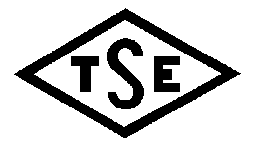 Sayfa 1/2TADİL TASARISIDRAFT AMENDMENTTS 13445:2011tst T2: Nargilelik tütün mamulüTobacco products for waterpipeTS NoTürkçe Adıİngilizce AdıTS ISO 10185Tütün ve tütün mamulleri - SözlükTobacco and tobacco products - VocabularyISO 15152-Tobacco - Determination of the content of total alkaloids as nicotine - Continuous - Flow analysis methodISO 15153-Tobacco - Determination of the content of reducing substances – Continuous - Flow analysis methodTS NoTürkçe Adıİngilizce AdıTS ISO 15152*Tütün- Nikotin gibi toplam alkaloit içeriğinin belirlenmesiTobacco - Determination of the content of total alkaloids as nicotine - Continuous - Flow analysis methodTS ISO 15153*Tütün- İndirgen madde içeriğinin tayini – Sürekli akış metoduTobacco - Determination of the content of reducing substances - Continuous - Flow analysis method